Stevenage Off-road Challenge 2021Entry FormStevenage Off-road Challenge 2021Entry FormStevenage Off-road Challenge 2021Entry FormStevenage Off-road Challenge 2021Entry Form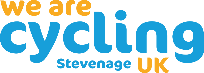 Sunday 15th August 2021Start: 10:00 hrs50 or 65 Km (Note: routes amended due to closure of Cole Green Way)Sunday 15th August 2021Start: 10:00 hrs50 or 65 Km (Note: routes amended due to closure of Cole Green Way)Sunday 15th August 2021Start: 10:00 hrs50 or 65 Km (Note: routes amended due to closure of Cole Green Way)Starting in Fairlands Valley Park, outside the Cycling hubSix Hills Way, Stevenage SG2 0BL     Starting in Fairlands Valley Park, outside the Cycling hubSix Hills Way, Stevenage SG2 0BL     Starting in Fairlands Valley Park, outside the Cycling hubSix Hills Way, Stevenage SG2 0BL     Starting in Fairlands Valley Park, outside the Cycling hubSix Hills Way, Stevenage SG2 0BL     NameNameTitleTitleTitleAddressAddressPost CodePost CodePost CodeTelephone NoTelephone NoDate of BirthDate of BirthDate of Birth___ / ___ / ______E-mail (print)E-mail (print)Emergency Contact (Name and Number)Emergency Contact (Name and Number)Cycling UK Member GroupCycling UK Member GroupCycling ClubCycling ClubTick if non-member Tick if non-member Tick if non-member Distance enteredDistance entered                   50 km                 65km                   50 km                 65kmDelete as applicableDelete as applicableDelete as applicableEntrants should note that this event is held on both bridleways and tracks, which may be muddy, rutted, rough and uneven, and public highways. Where public highways are used, entrants should be aware of the usual hazards such as junctions and other traffic and occasional hazards such as road-works and poor road surfaces. Depending on the weather, the route may become a severe test of stamina and cycle control.  Entrants should ride safely, according to the rules of the road and ensure they are fit and competent to undertake this event.  Entrants agree to abide fully with Cycling UK regulations.  In particular responsibility for the roadworthiness of the machine is that of the entrant.    Social distancing and mask wearing should be observed at the start/finish, and groups of riders should not exceed 6Entrants should note that this event is held on both bridleways and tracks, which may be muddy, rutted, rough and uneven, and public highways. Where public highways are used, entrants should be aware of the usual hazards such as junctions and other traffic and occasional hazards such as road-works and poor road surfaces. Depending on the weather, the route may become a severe test of stamina and cycle control.  Entrants should ride safely, according to the rules of the road and ensure they are fit and competent to undertake this event.  Entrants agree to abide fully with Cycling UK regulations.  In particular responsibility for the roadworthiness of the machine is that of the entrant.    Social distancing and mask wearing should be observed at the start/finish, and groups of riders should not exceed 6Entrants should note that this event is held on both bridleways and tracks, which may be muddy, rutted, rough and uneven, and public highways. Where public highways are used, entrants should be aware of the usual hazards such as junctions and other traffic and occasional hazards such as road-works and poor road surfaces. Depending on the weather, the route may become a severe test of stamina and cycle control.  Entrants should ride safely, according to the rules of the road and ensure they are fit and competent to undertake this event.  Entrants agree to abide fully with Cycling UK regulations.  In particular responsibility for the roadworthiness of the machine is that of the entrant.    Social distancing and mask wearing should be observed at the start/finish, and groups of riders should not exceed 6Entrants should note that this event is held on both bridleways and tracks, which may be muddy, rutted, rough and uneven, and public highways. Where public highways are used, entrants should be aware of the usual hazards such as junctions and other traffic and occasional hazards such as road-works and poor road surfaces. Depending on the weather, the route may become a severe test of stamina and cycle control.  Entrants should ride safely, according to the rules of the road and ensure they are fit and competent to undertake this event.  Entrants agree to abide fully with Cycling UK regulations.  In particular responsibility for the roadworthiness of the machine is that of the entrant.    Social distancing and mask wearing should be observed at the start/finish, and groups of riders should not exceed 6Entrants should note that this event is held on both bridleways and tracks, which may be muddy, rutted, rough and uneven, and public highways. Where public highways are used, entrants should be aware of the usual hazards such as junctions and other traffic and occasional hazards such as road-works and poor road surfaces. Depending on the weather, the route may become a severe test of stamina and cycle control.  Entrants should ride safely, according to the rules of the road and ensure they are fit and competent to undertake this event.  Entrants agree to abide fully with Cycling UK regulations.  In particular responsibility for the roadworthiness of the machine is that of the entrant.    Social distancing and mask wearing should be observed at the start/finish, and groups of riders should not exceed 6Entrants should note that this event is held on both bridleways and tracks, which may be muddy, rutted, rough and uneven, and public highways. Where public highways are used, entrants should be aware of the usual hazards such as junctions and other traffic and occasional hazards such as road-works and poor road surfaces. Depending on the weather, the route may become a severe test of stamina and cycle control.  Entrants should ride safely, according to the rules of the road and ensure they are fit and competent to undertake this event.  Entrants agree to abide fully with Cycling UK regulations.  In particular responsibility for the roadworthiness of the machine is that of the entrant.    Social distancing and mask wearing should be observed at the start/finish, and groups of riders should not exceed 6Entrants should note that this event is held on both bridleways and tracks, which may be muddy, rutted, rough and uneven, and public highways. Where public highways are used, entrants should be aware of the usual hazards such as junctions and other traffic and occasional hazards such as road-works and poor road surfaces. Depending on the weather, the route may become a severe test of stamina and cycle control.  Entrants should ride safely, according to the rules of the road and ensure they are fit and competent to undertake this event.  Entrants agree to abide fully with Cycling UK regulations.  In particular responsibility for the roadworthiness of the machine is that of the entrant.    Social distancing and mask wearing should be observed at the start/finish, and groups of riders should not exceed 6I have read and understand the above and have given details of my Cycling UK/Club membership. Entries in 2021 are FREE.I have read and understand the above and have given details of my Cycling UK/Club membership. Entries in 2021 are FREE.I have read and understand the above and have given details of my Cycling UK/Club membership. Entries in 2021 are FREE.I have read and understand the above and have given details of my Cycling UK/Club membership. Entries in 2021 are FREE.I have read and understand the above and have given details of my Cycling UK/Club membership. Entries in 2021 are FREE.I have read and understand the above and have given details of my Cycling UK/Club membership. Entries in 2021 are FREE.I have read and understand the above and have given details of my Cycling UK/Club membership. Entries in 2021 are FREE.Signed ……………………………………………………………................  Date ………………………………Signed ……………………………………………………………................  Date ………………………………Signed ……………………………………………………………................  Date ………………………………Signed ……………………………………………………………................  Date ………………………………Signed ……………………………………………………………................  Date ………………………………Signed ……………………………………………………………................  Date ………………………………Signed ……………………………………………………………................  Date ………………………………We would like to add you to our mailing list if you are not already on it. Your details will be used for our group’s purposes only and will never be sold on. We will not spam you. Please tick the following box if you DO NOT wish to be contacted by us  We would like to add you to our mailing list if you are not already on it. Your details will be used for our group’s purposes only and will never be sold on. We will not spam you. Please tick the following box if you DO NOT wish to be contacted by us  We would like to add you to our mailing list if you are not already on it. Your details will be used for our group’s purposes only and will never be sold on. We will not spam you. Please tick the following box if you DO NOT wish to be contacted by us  We would like to add you to our mailing list if you are not already on it. Your details will be used for our group’s purposes only and will never be sold on. We will not spam you. Please tick the following box if you DO NOT wish to be contacted by us  We would like to add you to our mailing list if you are not already on it. Your details will be used for our group’s purposes only and will never be sold on. We will not spam you. Please tick the following box if you DO NOT wish to be contacted by us  We would like to add you to our mailing list if you are not already on it. Your details will be used for our group’s purposes only and will never be sold on. We will not spam you. Please tick the following box if you DO NOT wish to be contacted by us  We would like to add you to our mailing list if you are not already on it. Your details will be used for our group’s purposes only and will never be sold on. We will not spam you. Please tick the following box if you DO NOT wish to be contacted by us  Consent from a parent/guardian is required for riders under the age of 18 as of 15th August 2021Please take note of the information on this form and be aware that this is an individual ride without designated ride leaders.I am the parent/guardian of the entrant, have read and understood the information above, and give consent for this entry.Consent from a parent/guardian is required for riders under the age of 18 as of 15th August 2021Please take note of the information on this form and be aware that this is an individual ride without designated ride leaders.I am the parent/guardian of the entrant, have read and understood the information above, and give consent for this entry.Consent from a parent/guardian is required for riders under the age of 18 as of 15th August 2021Please take note of the information on this form and be aware that this is an individual ride without designated ride leaders.I am the parent/guardian of the entrant, have read and understood the information above, and give consent for this entry.Consent from a parent/guardian is required for riders under the age of 18 as of 15th August 2021Please take note of the information on this form and be aware that this is an individual ride without designated ride leaders.I am the parent/guardian of the entrant, have read and understood the information above, and give consent for this entry.Consent from a parent/guardian is required for riders under the age of 18 as of 15th August 2021Please take note of the information on this form and be aware that this is an individual ride without designated ride leaders.I am the parent/guardian of the entrant, have read and understood the information above, and give consent for this entry.Consent from a parent/guardian is required for riders under the age of 18 as of 15th August 2021Please take note of the information on this form and be aware that this is an individual ride without designated ride leaders.I am the parent/guardian of the entrant, have read and understood the information above, and give consent for this entry.Consent from a parent/guardian is required for riders under the age of 18 as of 15th August 2021Please take note of the information on this form and be aware that this is an individual ride without designated ride leaders.I am the parent/guardian of the entrant, have read and understood the information above, and give consent for this entry.Signed ……………………………………………………………................  Date ………………………………Signed ……………………………………………………………................  Date ………………………………Signed ……………………………………………………………................  Date ………………………………Signed ……………………………………………………………................  Date ………………………………Signed ……………………………………………………………................  Date ………………………………Signed ……………………………………………………………................  Date ………………………………Signed ……………………………………………………………................  Date ………………………………Please note this is not a race.  The maximum permitted average speed from start to finish is 17 kph (app. 10.6 mph); the minimum is 8.5 kph (app. 5.3 mph). You have between 2hr 56min and 5hr 53min including stops to cover the 50kilometres, and between 3hr 49min and 7hr 39min including stops to cover the 65kilometres.I expect to take (please tick one box)Please note this is not a race.  The maximum permitted average speed from start to finish is 17 kph (app. 10.6 mph); the minimum is 8.5 kph (app. 5.3 mph). You have between 2hr 56min and 5hr 53min including stops to cover the 50kilometres, and between 3hr 49min and 7hr 39min including stops to cover the 65kilometres.I expect to take (please tick one box)Please note this is not a race.  The maximum permitted average speed from start to finish is 17 kph (app. 10.6 mph); the minimum is 8.5 kph (app. 5.3 mph). You have between 2hr 56min and 5hr 53min including stops to cover the 50kilometres, and between 3hr 49min and 7hr 39min including stops to cover the 65kilometres.I expect to take (please tick one box)Please note this is not a race.  The maximum permitted average speed from start to finish is 17 kph (app. 10.6 mph); the minimum is 8.5 kph (app. 5.3 mph). You have between 2hr 56min and 5hr 53min including stops to cover the 50kilometres, and between 3hr 49min and 7hr 39min including stops to cover the 65kilometres.I expect to take (please tick one box)Please note this is not a race.  The maximum permitted average speed from start to finish is 17 kph (app. 10.6 mph); the minimum is 8.5 kph (app. 5.3 mph). You have between 2hr 56min and 5hr 53min including stops to cover the 50kilometres, and between 3hr 49min and 7hr 39min including stops to cover the 65kilometres.I expect to take (please tick one box)Please note this is not a race.  The maximum permitted average speed from start to finish is 17 kph (app. 10.6 mph); the minimum is 8.5 kph (app. 5.3 mph). You have between 2hr 56min and 5hr 53min including stops to cover the 50kilometres, and between 3hr 49min and 7hr 39min including stops to cover the 65kilometres.I expect to take (please tick one box)Please note this is not a race.  The maximum permitted average speed from start to finish is 17 kph (app. 10.6 mph); the minimum is 8.5 kph (app. 5.3 mph). You have between 2hr 56min and 5hr 53min including stops to cover the 50kilometres, and between 3hr 49min and 7hr 39min including stops to cover the 65kilometres.I expect to take (please tick one box)Please e-mail completed forms to Paul Boielle at  paul_gylyan.boielle@ntlworld.com, or text or phone your details to Paul tel. 07764 294173. YOU MUST ENTER IN ADVANCE. Entries will close at 23:59 on Saturday 14th. August 2021. Please e-mail completed forms to Paul Boielle at  paul_gylyan.boielle@ntlworld.com, or text or phone your details to Paul tel. 07764 294173. YOU MUST ENTER IN ADVANCE. Entries will close at 23:59 on Saturday 14th. August 2021. Please e-mail completed forms to Paul Boielle at  paul_gylyan.boielle@ntlworld.com, or text or phone your details to Paul tel. 07764 294173. YOU MUST ENTER IN ADVANCE. Entries will close at 23:59 on Saturday 14th. August 2021. Please e-mail completed forms to Paul Boielle at  paul_gylyan.boielle@ntlworld.com, or text or phone your details to Paul tel. 07764 294173. YOU MUST ENTER IN ADVANCE. Entries will close at 23:59 on Saturday 14th. August 2021. Please e-mail completed forms to Paul Boielle at  paul_gylyan.boielle@ntlworld.com, or text or phone your details to Paul tel. 07764 294173. YOU MUST ENTER IN ADVANCE. Entries will close at 23:59 on Saturday 14th. August 2021. Please e-mail completed forms to Paul Boielle at  paul_gylyan.boielle@ntlworld.com, or text or phone your details to Paul tel. 07764 294173. YOU MUST ENTER IN ADVANCE. Entries will close at 23:59 on Saturday 14th. August 2021. Please e-mail completed forms to Paul Boielle at  paul_gylyan.boielle@ntlworld.com, or text or phone your details to Paul tel. 07764 294173. YOU MUST ENTER IN ADVANCE. Entries will close at 23:59 on Saturday 14th. August 2021. 